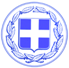                       Κως, 26 Μαρτίου 2018ΔΕΛΤΙΟ ΤΥΠΟΥΗΛΙΑΣ ΣΙΦΑΚΗΣ : “Η Κως κυριαρχεί στη Γερμανική Τουριστική Αγορά. Πέρα από κάθε προσδοκία οι κρατήσεις τον Ιανουάριο και το Φεβρουάριο.”Στα στοιχεία που συγκέντρωσε ο HolidayCheck, από τη γερμανική τουριστική αγορά, αναφέρεται ο Αντιδήμαρχος Τουρισμού κ. Ηλίας Σιφάκης.Σύμφωνα με αυτά τα στοιχεία η Κρήτη, η Κως και η Κέρκυρα καταλαμβάνουν την πρώτη θέση στις προτιμήσεις των τουριστών το πρώτο δίμηνο του 2018.Ο κ. Σιφάκης αναφερόμενος στα στοιχεία που συγκέντρωσε ο HolidayCheck, τονίζει:“Η άνοδος της Κω σε σχέση με το 2017 είναι πέρα από κάθε προσδοκία.Ο Ιανουάριος του 2018, σε σχέση με τον Ιανουάριο του 2017, εμφανίζει άνοδο στις κρατήσεις 37% ενώ ο Φεβρουάριος επιβεβαιώνει την άνοδο σε ποσοστό 11% σε σχέση με τον αντίστοιχο μήνα του 2017.Το μεγάλο στοίχημα για όλους μας είναι να διατηρήσουμε και να ενισχύσουμε τη δυναμική της Κω, ως τουριστικού προορισμού.Και αυτό θα το πετύχουμε με ενότητα, συνεννόηση και συνεργασία.”Γραφείο Τύπου Δήμου Κω